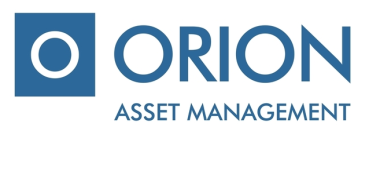 UAB “Orion Asset management”Uždaroji akcinė bendrovė, A. Tumėno g. 4, B korpusas, 11 aukštas, Vilnius, tel . + 370 5 231 3833, faks. +370 5 231 3840, el. p.: oam@orion.ltIKKB “OMX Baltic Benchmark Fund” (toliau – “Bendrovė”), eeilinio visuotinio akcininkų susirinkimo, šaukiamo 2018-06-22, bendrasis balsavimo biuletenisAkcininko vardas, pavardė (pavadinimas) ………………..…………………....................……...................................................…Akcininko asmens kodas (įmonės kodas) ………………………………………...........................................................................Turimų akcijų skaičius………...............................................................................................................................................................BALSAVIMASPridedama:Bendrovės finansinės ataskaitos už 2017 m.________________________________________________  (Akcininko (jo atstovo)  vardas, pavardė, parašas)Susirinkimo darbotvarkėBendrovės finansinių ataskaitų už 2017 m tvirtinimas.Darbotvarkės klausimasSprendimas Įrašyti „už“ / „prieš“Bendrovės finansinių ataskaitų už 2017 m tvirtinimas.Patvirtinti Bendrovės audituotas metines finansines ataskaitas už 2017 m.